Jusqu'où ira le record du monde 
du saut à la perche de Renaud Lavillenie ?Déroulement et description de la séance :Trace écrite attendue : Bilan L’énergie cinétique Ec est liée à la vitesse, l’énergie potentielle de pesanteur est liée à l’altitude.L’énergie n’apparaît pas, ne disparaît pas mais se convertit intégralement en l’absence de frottement (cas idéal).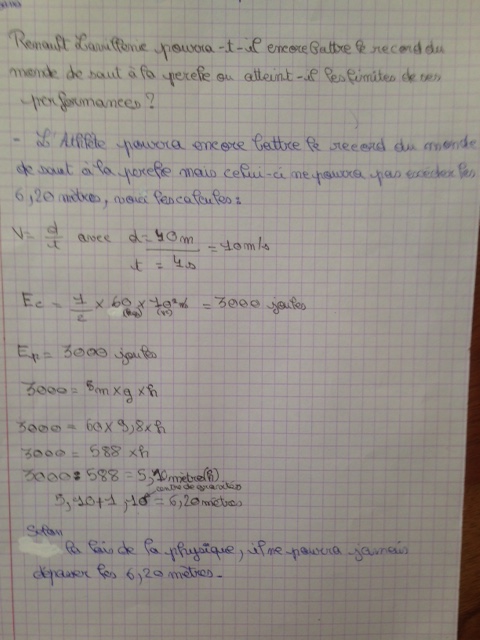 Cycle 4* Thème : l’énergie et ses conversions* Attendus de fin de cycle : - Identifier les transferts et les conversions d’énergies - Établir un bilan énergétique pour un système simple : conversion d’un type d’énergie en un autre Domaines du socle travaillés :Domaine 1 : Les langages pour penser et communiquerDomaine 2 : Des méthodes et outils pour apprendreDomaine 4 : Pratiquer des démarches scientifiquesConnaissances et compétences associées :Domaine 1 : - Lire et comprendre l’écrit- EcrireDomaine 2 : - Organiser son travail personnel- Coopérer et réaliser des projetsDomaine 4 : - Mener une démarche scientifique, résoudre un problèmeConcepts travaillés : Les transferts et conversions d’énergie Descriptif : Dans cette activité, les élèves devront :- Planifier les étapes et les tâches pour la résolution d’un problème- Définir et respecter une organisation et un partage des tâches dans le cadre d’un travail de groupe.Pour cela, les élèves devront acquérir les connaissances et compétences suivantes :- Relier la vitesse dans la relation v = d/t à partir des données fournis dans les documents- Comprendre que dans un cas idéal l’énergie cinétique est totalement convertie en énergie potentielle et donc en déduire la hauteur maximale atteinte par le perchiste en tenant compte de la position du centre de gravité.Prérequis : Connaître les caractéristiques de l’énergie cinétique et l’énergie potentielleDurée indicative : 1 heurePhaseDuréeActivité des élèvesActivité du professeurAppropriation Echanges 5 min35 min10 min Par groupe : Les élèves reformulent la question sous la forme d’un problème scientifique Les élèves se mettent d’accord sur le travail à réaliser et les étapes à suivre.Ils réalisent leurs calculsIls rédigent leur compte renduVisualisation de la vidéo sur le saut à la perchePrésentation de l’activité au vidéoprojecteur.Le professeur demande aux élèves de réfléchir au problème posé.Au bout de 10 minutes, après consultation des groupes, le professeur fait émerger le problème : Quelle est la hauteur maximale atteinte lors du saut de Lavillenie ? Le professeur passe dans les groupes pour vérifier l’avancée de la réflexion.Il propose éventuellement des jokers aux groupes qui rencontrent des difficultés.Joker 1 : Vitesse = distance / tempsJoker 2 : Il y a conversion de Ec en Ep dans un cas idéalJoker 3 : Extraire h de l’expression de EpJoker 4 : Pensez à la position du centre de gravitéLe professeur revient sur l’activité et fait un bilan